6. Uitdelen pictogrammen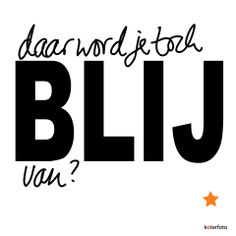 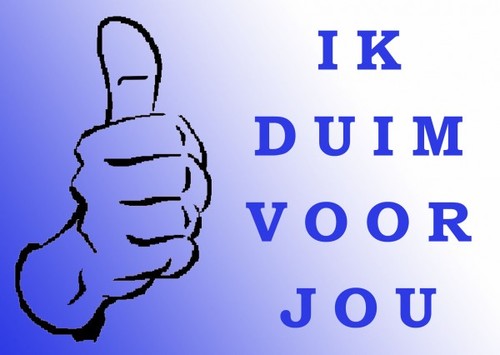 Het lukt steeds beter!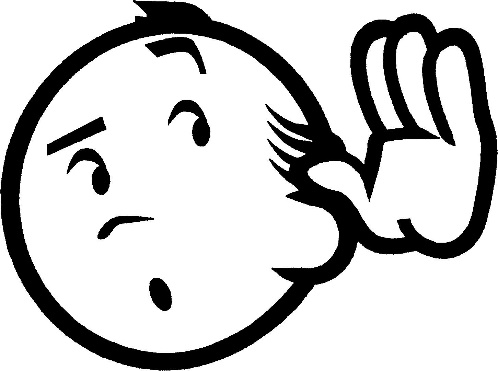 Probeer wat meer open te staan voor de menig van een ander.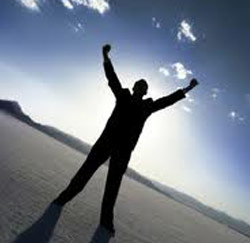 Je komt zelfzeker over.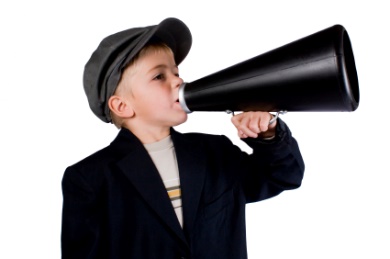                  Je praatte luid en duidelijk.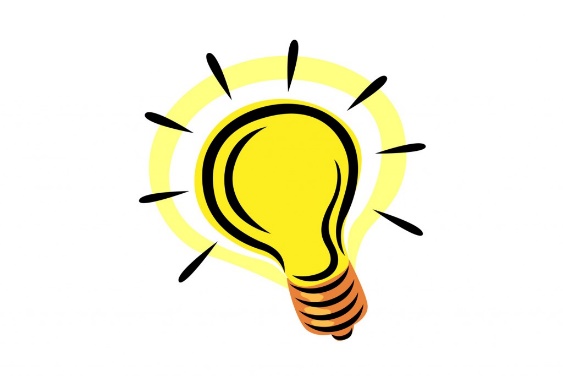                           Dat is een goed idee!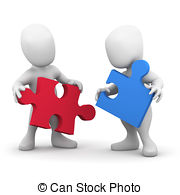                    Jullie werken goed samen.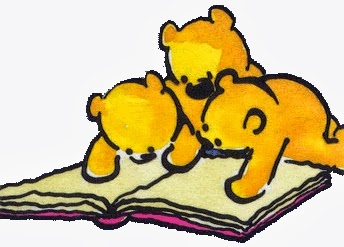 Misschien kan je de opdracht nog eens lezen?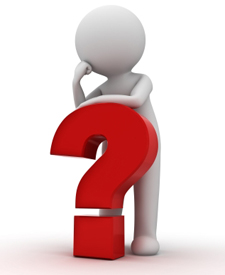 Durf  gerust vragen te stellen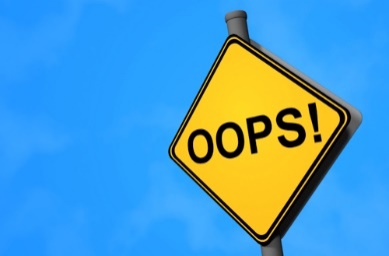 Heb je de opdracht wel begrepen?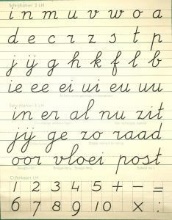                       Netjes geschreven!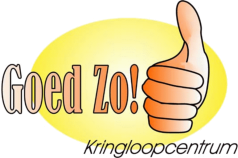 Je hebt zeer goed je best gedaan!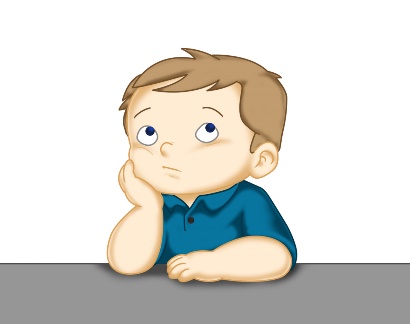 Denk daar nog eens over na!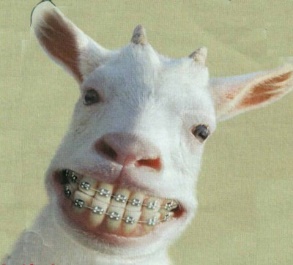                                 Dit is grappig.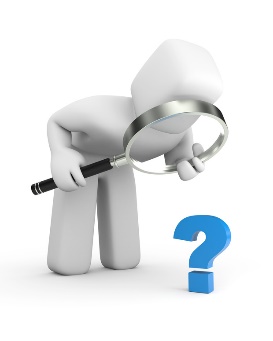 Goed gevonden!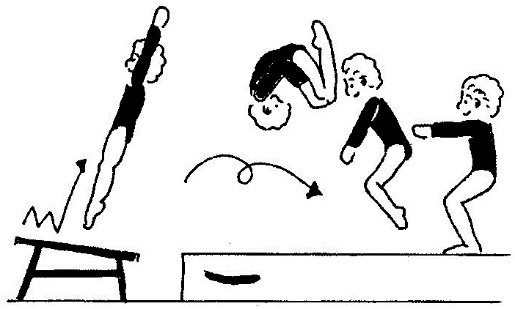 Dit lukt al aardig.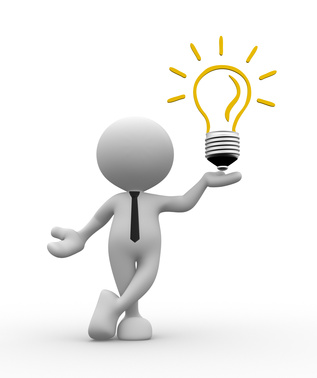 Dat heb je goed bedacht.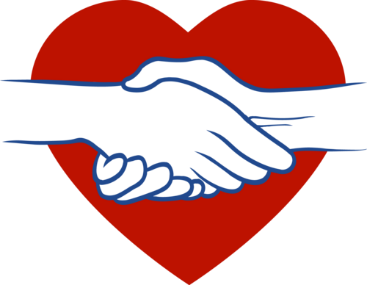 Je bent een echte hulp voor anderen.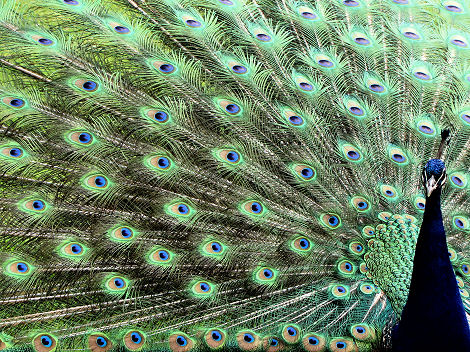                    Daar mag je trots op zijn!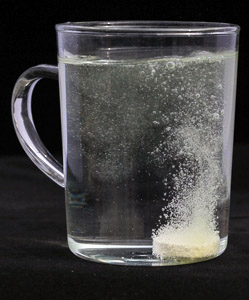                   Dat heb je goed opgelost.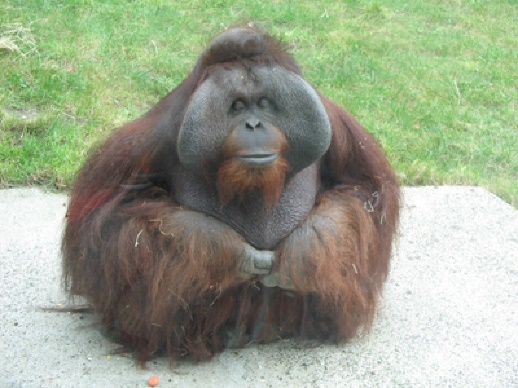                   Ik ben apetrots op jou.…